Comparison of key skills specifications 2000/2002 with 2004 standardsX015461July 2004Issue 1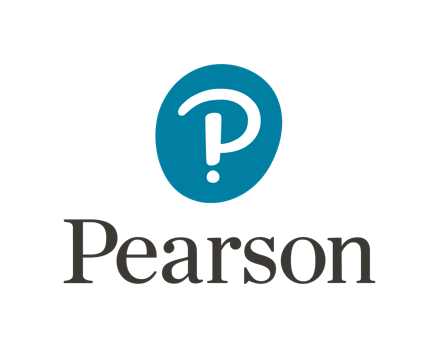 Mark Scheme (Results)November 2017Pearson Edexcel GCSE (9 – 1)In Mathematics (1MA1)Higher (Non-Calculator) Paper 1H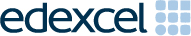 Edexcel and BTEC QualificationsEdexcel and BTEC qualifications are awarded by Pearson, the UK’s largest awarding body. We provide a wide range of qualifications including academic, vocational, occupational and specific programmes for employers. For further information visit our qualifications websites at www.edexcel.com or www.btec.co.uk. Alternatively, you can get in touch with us using the details on our contact us page at www.edexcel.com/contactus.Pearson: helping people progress, everywherePearson aspires to be the world’s leading learning company. Our aim is to help everyone progress in their lives through education. We believe in every kind of learning, for all kinds of people, wherever they are in the world. We’ve been involved in education for over 150 years, and by working across 70 countries, in 100 languages, we have built an international reputation for our commitment to high standards and raising achievement through innovation in education. Find out more about how we can help you and your students at: www.pearson.com/ukNovember 2017Publications Code 1MA1_1H_1711_MSAll the material in this publication is copyright
© Pearson Education Ltd 2017General marking guidanceThese notes offer general guidance, but the specific notes for examiners appertaining to individual questions take precedence.1	All candidates must receive the same treatment. Examiners must mark the last candidate in exactly the same way as they mark the first.Where some judgement is required, mark schemes will provide the principles by which marks will be awarded; exemplification/indicative content will not be exhaustive. When examiners are in doubt regarding the application of the mark scheme to a candidate’s response, the response should be sent to review.2	All the marks on the mark scheme are designed to be awarded; mark schemes should be applied positively. Examiners should also be prepared to award zero marks if the candidate’s response is not worthy of credit according to the mark scheme. If there is a wrong answer (or no answer) indicated on the answer line always check the working in the body of the script (and on any diagrams), and award any marks appropriate from the mark scheme. Questions where working is not required: In general, the correct answer should be given full marks.Questions that specifically require working: In general, candidates who do not show working on this type of question will get no marks – full details will be given in the mark scheme for each individual question.	3	Crossed out workThis should be marked unless the candidate has replaced it with an alternative response. 4	Choice of methodIf there is a choice of methods shown, mark the method that leads to the answer given on the answer line.If no answer appears on the answer line then mark both methods as far as they are identical and award these marks. 5	Incorrect methodIf it is clear from the working that the “correct” answer has been obtained from incorrect working, award 0 marks. 6	Follow through marksFollow through marks which involve a single stage calculation can be awarded without working as you can check the answer, but if ambiguous do not award.Follow through marks which involve more than one stage of calculation can only be awarded on sight of the relevant working, even if it appears obvious that there is only one way you could get the answer given.7	Ignoring subsequent workIt is appropriate to ignore subsequent work when the additional work does not change the answer in a way that is inappropriate for the question or its context. (eg. an incorrectly cancelled fraction when the unsimplified fraction would gain full marks).It is not appropriate to ignore subsequent work when the additional work essentially makes the answer incorrect (eg. incorrect algebraic simplification).8	ProbabilityProbability answers must be given as a fraction, percentage or decimal.  If a candidate gives a decimal equivalent to a probability, this should be written to at least 2 decimal places (unless tenths).  Incorrect notation should lose the accuracy marks, but be awarded any implied method marks.If a probability fraction is given then cancelled incorrectly, ignore the incorrectly cancelled answer.9	Linear equationsUnless indicated otherwise in the mark scheme, full marks can be gained if the solution alone is given on the answer line, or otherwise unambiguously identified in working (without contradiction elsewhere).  Where the correct solution only is shown substituted, but not identified as the solution, the accuracy mark is lost but any method marks can be awarded (embedded answers).10	Range of answersUnless otherwise stated, when an answer is given as a range (e.g 3.5 – 4.2) then this is inclusive of the end points (e.g 3.5, 4.2) and all numbers within the range.Modifications to the mark scheme for Modified Large Print (MLP) papers.Only mark scheme amendments are shown where the enlargement or modification of the paper requires a change in the mark scheme.  The following tolerances should be accepted on marking MLP papers, unless otherwise stated below:Angles: ±5ºMeasurements of length: ±5 mmPearson Education Limited. Registered company number 872828 
with its registered office at 80 Strand, London, WC2R 0RL, United KingdomGuidance on the use of abbreviations within this mark schemeM 	method mark awarded for a correct method or partial methodP	process mark awarded for a correct process as part of a problem solving questionA	accuracy mark (awarded after a correct method or process; if no method or process is seen then full marks for the question are implied but see individual mark schemes for more details)C	communication markB	unconditional accuracy mark (no method needed)oe 	or equivalentcao	correct answer onlyft	follow through (when appropriate as per mark scheme)sc	special casedep	dependent (on a previous mark)indep	independentawrt	answer which rounds toisw	ignore subsequent workingPaper: 1MA1/1HPaper: 1MA1/1HPaper: 1MA1/1HPaper: 1MA1/1HPaper: 1MA1/1HPaper: 1MA1/1HQuestionQuestionWorkingAnswerMarkNotes12×2×3×3M1for complete method to find prime factors; could be shown on a complete factor tree with no more than 1 arithmetic error or 2,2,3,3,(1)A12×2×3×3 oe214:21:42P1for 2 out of 3 expressions in one letter  eg from  x, x+7 2x+14 or see a set of numbers to show interpretation of the relationships, eg 10, 17, 34P1(dep) for sum of their 3 expressions =77 eg  x + x+7+2x+14 =77  oe  or 2 systematic correct trials including additionP1for a correct process to isolate their term in x or  x=14A1for ratio 14:21:42 oe3CB extended to form CGReasoningB1for 35 or 75 or 145 or 105 or DEF = 70, marked on the diagram or 3 letter descriptionM1for 180-70-35 or 180-75-35  or a correct pair of angles that would lead to 75 or 70, eg AFB = 35 and FAB = 75  or  AFB = 35 and ABG = 75  or  FBC = 35 and ABG = 75 or EDF = 75 and DEF = 70 or FDC = 105 and FBC = 35 or ABC = 105 and FBC = 35C2(dep on B1M1) All figures correct with all appropriate reasons stated. Angles must be clearly labelled or on the diagram. Full solution must be seen(C1(dep on B1 or M1) for one reason clearly used and stated.)Corresponding angles are equal, alternate angles are equal, opposite angles in a parallelogram are equal, angles in a triangle sum to 180, angles on a straight line sum to 180, vertically opposite angles are equal, vertically opposite angles are equal, angles in a quadrilateral sum to 360, co-interior angles sum to 180, allied angles sum to 180, angles around a point sum to 360Paper: 1MA1/1HPaper: 1MA1/1HPaper: 1MA1/1HPaper: 1MA1/1HPaper: 1MA1/1HPaper: 1MA1/1HPaper: 1MA1/1HPaper: 1MA1/1HQuestionQuestionWorkingAnswerMarkNotesNotesNotes4Daisy is wrong P1for process to find area of any relevant circle ie π×42 (=16π), π×72 (=49π),  π×102 (=100π) or 72 and 42for process to find area of any relevant circle ie π×42 (=16π), π×72 (=49π),  π×102 (=100π) or 72 and 42for process to find area of any relevant circle ie π×42 (=16π), π×72 (=49π),  π×102 (=100π) or 72 and 42(supported)P1for completed method to find shaded area eg “π×72” – “π×42” (=33π)  or use of radii eg 72 – 42 (=33)for completed method to find shaded area eg “π×72” – “π×42” (=33π)  or use of radii eg 72 – 42 (=33)for completed method to find shaded area eg “π×72” – “π×42” (=33π)  or use of radii eg 72 – 42 (=33)A1for 2 comparable figures, eg 33π and 100π or 33 and 100 or 103 to 103.7 and 314 to 314.2 or 103 to 103.7 and 104.6 to 104.8 for 2 comparable figures, eg 33π and 100π or 33 and 100 or 103 to 103.7 and 314 to 314.2 or 103 to 103.7 and 104.6 to 104.8 for 2 comparable figures, eg 33π and 100π or 33 and 100 or 103 to 103.7 and 314 to 314.2 or 103 to 103.7 and 104.6 to 104.8 C1statement eg No because it should be  and their accurate figures Allow use of π = 3 or better statement eg No because it should be  and their accurate figures Allow use of π = 3 or better statement eg No because it should be  and their accurate figures Allow use of π = 3 or better 5(a)365M1fx with x consistent within intervals eg 200 × 1 , 300 × 11 , 400 × 5 , 500 × 0 , 600 × 3, if 200, 3300, 2000, 0, 1800 are seen without working then condone 1 errorfx with x consistent within intervals eg 200 × 1 , 300 × 11 , 400 × 5 , 500 × 0 , 600 × 3, if 200, 3300, 2000, 0, 1800 are seen without working then condone 1 errorfx with x consistent within intervals eg 200 × 1 , 300 × 11 , 400 × 5 , 500 × 0 , 600 × 3, if 200, 3300, 2000, 0, 1800 are seen without working then condone 1 errorM1(dep) Ʃfx÷Ʃf  eg “7300” ÷ 20(dep) Ʃfx÷Ʃf  eg “7300” ÷ 20(dep) Ʃfx÷Ʃf  eg “7300” ÷ 20A1caocaocao(b)CommentC1for comment about outliers affecting meanfor comment about outliers affecting meanfor comment about outliers affecting mean6Shows reasoning to reach y=3M1forms equation eg 2x + 6 = 5x – 9  48÷3 (=16)3(2x + 6) = 48  or  3(5x – 9) = 48, condone missing bracketM1isolates x and number terms 3x = 15 forms equation 2x+6=“16” or 5x – 9= “16”Isolates x and number terms 6x = “30” or 15x = “75”M1substitutes “5” into side length eg 2 × 5 + 6 (=16)  isolates x and number terms 2x= “10” or 5x = “25”forms the second equationA148÷16=3 or 16×3=48 shows x=5 for both solutionsx=5 from 2 different equations.Paper: 1MA1/1HPaper: 1MA1/1HPaper: 1MA1/1HPaper: 1MA1/1HPaper: 1MA1/1HPaper: 1MA1/1HQuestionQuestionWorkingAnswerMarkNotes7CommentB1for correct mathematical comment eg line segments not a curve or should draw freehand or should not use a ruler, or should be a curve NB Do not accept statements about scale or plotting accuracy.80.246,  0.40.2	0.24	M1for correct use of recurring symbol eg 0.2 = 0.24646…  or 3 terms in the correct relative positionA1cao 922.5P1for process to find James’ speed eg 50÷2.5(=20)  or  50 ÷ 150 (=)P1for process to find James’ time for 15 km eg 15 ÷ “20” (=0.75) or 15 ÷  (=45) P1for process to find Peter’s time for 15 km eg  “45” − 5 (=40)P1for process to find Peter’s speed eg 15 ÷ “40” or 15 ÷ A1oe10(a)10B1accept ±10(b)25M1for ()2 or  = 5 or 1252 = 15625 or A1caoPaper: 1MA1/1HPaper: 1MA1/1HPaper: 1MA1/1HPaper: 1MA1/1HPaper: 1MA1/1HPaper: 1MA1/1HQuestionQuestionWorkingAnswerMarkNotes11Tea £1.40 P1for setting up two appropriate equations eg 3t + 2c = 7.80,  5t + 4c = 14.20 Coffee £1.80M1for method to eliminate one variable, condone one arithmetic error M1for method to substitute found variable or start again A1Tea £1.4(0) and Coffee £1.8(0) with amounts linked to correct drinks12(a)161 + 7154 + 20Box plotM1for method to find UQ (168) or highest value (174), may be implied by correct values plotted M1for showing a box and at least 3 correctly plotted values from 154, 161, 165, 168, 174A1for fully correct box plot(b)        Med   IQR  RangeY11     165      7       20Y7    157.5  10.5   24.5ComparisonC1(ft) for comparison of the medianC1(ft) for comparison of the spread NB: for award of both marks, at least one comparison must be in context.NB: figures need not be stated, but if they are they must be correct (ft)13(a)120P1for   or   =  oeA1cao(b)P15.5 or 6.5 or 165 or  (=150) and  (=180)A1for  oePaper: 1MA1/1HPaper: 1MA1/1HPaper: 1MA1/1HPaper: 1MA1/1HPaper: 1MA1/1HPaper: 1MA1/1HQuestionQuestionWorkingAnswerMarkNotes14y =  M1y + x = k(y − x)  or   = k   oeky−y=x+kxy(k−1)=x(1+k)M1For isolating x and y on opposite sides eg  ky – y = x + kxA1Completing correct algebraic reasoning to reach conclusion15Proof to reach   M1for 100x = 43.636… (43.)or 10x = 4.3636… (4.) and 1000x = 436.36….(436.)M1(dep) for finding difference that would lead to a terminating decimalA1for completing algebra to reach 16M1for y = k  oe or =  k oeM1for k = oeA1for  oe17Completes proofM1Expands both expressions eg   (n2 + n + n2 + n + 2n + 2) or n2 + n  and  n2 + n + 2n + 2or factorises  (n+1)(n+n+2)C1Completes proof with explanation and reference to (n+1)2 Paper: 1MA1/1HPaper: 1MA1/1HPaper: 1MA1/1HPaper: 1MA1/1HPaper: 1MA1/1HPaper: 1MA1/1HQuestionQuestionWorkingAnswerMarkNotes18Correct enlargementB2Correct enlargement (-1,-1.5), (-1,-3.5) (-2,-1.5)(B1correct size, correct orientation in incorrect position or 2 out of 3 vertices correctly placed)19y = 2x + 36P1starts process, eg by rearranging to find gradient, eg  y = 6 −  or   or positions of B and EP1complete process to find position of A or uses  to find the gradient of MP1complete process to find equation of M A1y = 2x + 36 oe201+B1for a value for a known trigonometric ratio statedP1for process to form 2 equations in a and b or one correct value statedP1for complete process to solve to reach a = 2 and b = 1A1for 1+  oePaper: 1MA1/1HPaper: 1MA1/1HPaper: 1MA1/1HPaper: 1MA1/1HPaper: 1MA1/1HPaper: 1MA1/1HQuestionQuestionWorkingAnswerMarkNotes212 + 4 M1for correct first step eg multiplies numerator and denominator by  +1 condone missing brackets==M1(dep) for expansion of numerator with 4 terms correct with or without signs or 3 out of exactly 4 terms correct A1for 2 + 4  oe or for stating a = 2 and b = 4222, 14.5P1for scale factor of   or  or  or  or  or  or  oe  or correctly identifies 2 pairs of corresponding sidesA1for x=2P1for complete method to find other value for x  eg ×12 – 8A1for x = 14.5C1Describes both assumptions for similarity23x > 2P1for process to derive algebraic expressions for area of both rectangle and triangle eg (x – 1)(3x – 2) and (2x × x) ÷ 2  (condone missing brackets)M1for method to rearrange inequality to 2x2−5x+2> 0 oe providing in the form  ax2 + bx + c >0M1for a correct method to solve 2x2−5x+2>0M1for establishing critical values 2 and A1x > 2 PAPER: 1MA1_1HPAPER: 1MA1_1HPAPER: 1MA1_1HPAPER: 1MA1_1HQuestionQuestionModificationMark scheme notes3Diagram enlarged.  Angles moved outside the angle arcs and the angle arcs made smaller.Arrow heads made longer and more obvious.Wording added ‘AD is parallel to BC. AB is parallel to EC.’Standard mark scheme 4Diagram enlarged.  Cross changed to a solid dot.  Shading changed to dotty shading.Standard mark scheme5Frequency column has been extended to allow for working.Standard mark scheme6Diagram enlarged.  Wording added ‘All marked angles are right angles’.MLP only: x changed to e, y changed to f.Braille only: will label the corners of the rectangle A to D and will give information about the rectangle.Standard mark scheme with x replaced by e, and y replaced by f.7Diagram enlarged.  Crosses changed to solid dots.Standard mark scheme PAPER: 1MA1_1HPAPER: 1MA1_1HPAPER: 1MA1_1HPAPER: 1MA1_1HQuestionQuestionModificationMark scheme notes12Numbers on the table changed: least height changed from 154 to 155, lower quartile changed from 161 to 160 and interquartile range changed from 7 to 10.12(a)Diagram enlarged and labelled ‘Diagram (i)’.		Diagram (ii) put below Diagram (i) on the same page in the diagram book.  		Axis label moved to the left of the horizontal axis.M1	for method to find UQ (168) or highest value (174), may be implied by correct values plotted M1	for showing a box and at least 3 correctly plotted values from 155, 160, 165, 170, 175A1 fully correct box plot(b)Diagram enlarged and labelled ‘Diagram (ii)’.  Axis label moved to the left of the horizontal axis.Points on the box plot changed to: 145, 155, 160, 165 and 170.       Med   IQR   RangeY7     160    10     25Y11   165    10     20otherwise standard mark scheme using these figures14MLP only: x has been changed to e and y has been changed to f.Standard mark scheme with x replaced by e, and y replaced by f.PAPER: 1MA1_1HPAPER: 1MA1_1HPAPER: 1MA1_1HPAPER: 1MA1_1HQuestionQuestionModificationMark scheme notes18Question reversed.  Wording added ‘It shows Shape P and Shape Q given on a grid.’Question changed to ‘Describe fully the transformation that maps Shape P onto Shape Q.’Three answer lines provided.  Shape Q drawn on the grid. Shape P and Shape Q labelled.Shape P has been moved down a square so that the new coordinates of Shape P are (2,2) (4,2)(2,6).  New coordinates of Shape Q are (-1,-1)(-2,-1)(-1,-3).X axis has been reduced so it goes from -6 to 8; Y axis has been reduced so it goes from -4 to 8.B1 for centre of enlargement (0,0)B1 for sf given as  – ½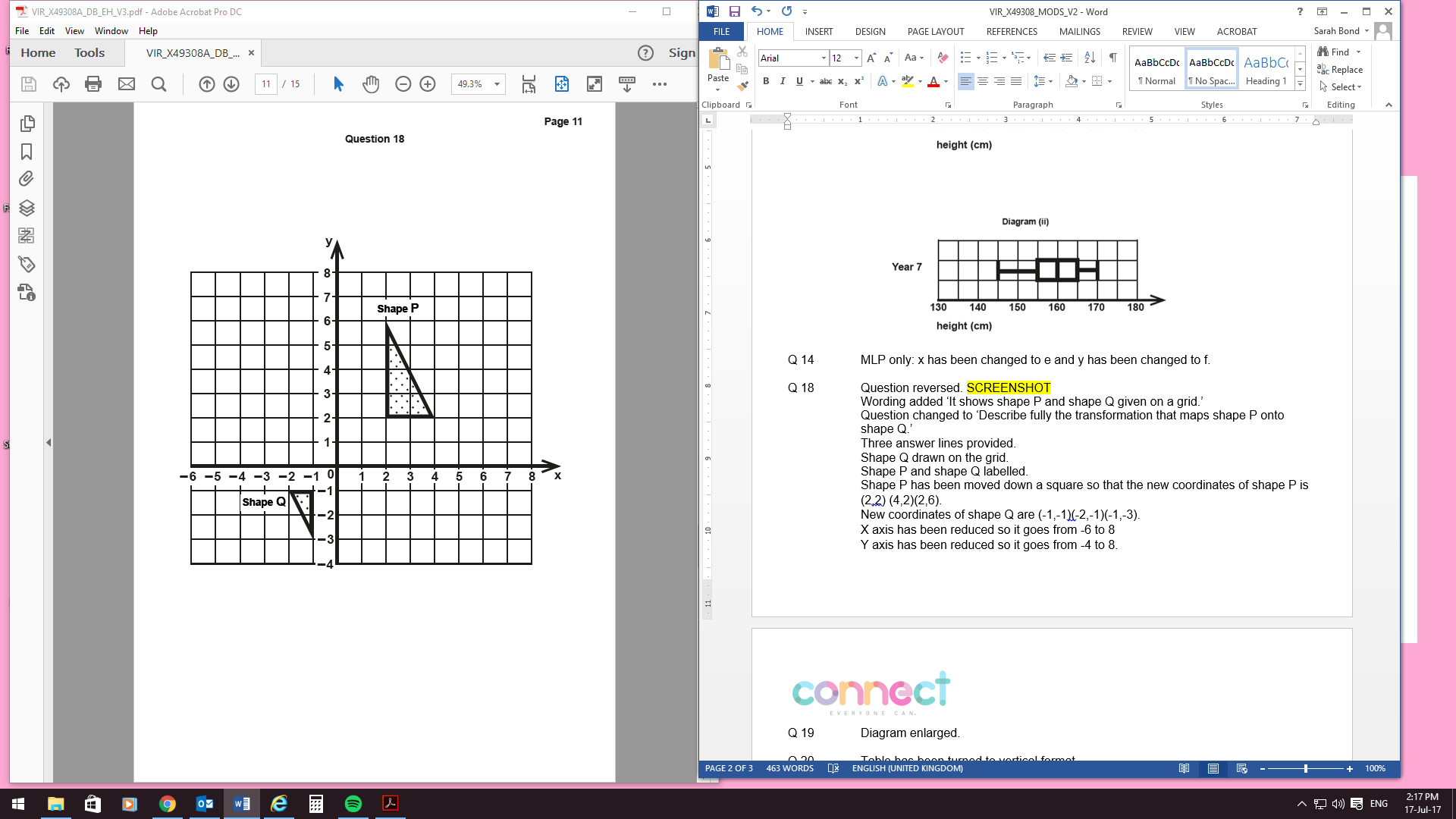 PAPER: 1MA1_1HPAPER: 1MA1_1HPAPER: 1MA1_1HPAPER: 1MA1_1HQuestionQuestionModificationMark scheme notes19Diagram enlarged.Standard mark scheme20Table has been turned to vertical formatStandard mark scheme22Diagram enlarged. Wording changed to ‘It shows two triangles CDA and BEA that are similar.’Wording added ‘CB equals x cm, BA = 8 cm, AE = 12 cm and ED = 3 cm.’Standard mark scheme23Diagrams enlarged.	Braille only: will add information about the diagram.Standard mark scheme